ИНФОРМАЦИОННОЕ  СООБЩЕНИЕОбнинское  городское Собрание  информирует  жителей города о том, что согласно  принятому   решению   городского    Собрания  от   23  сентября  2014 года  № 02-60 назначены публичные  слушания по проекту решения городского Собрания «О внесении изменений и дополнений в Устав муниципального образования «Город Обнинск», утвержденный решением городского Собрания от 04.07.2006  № 01-24 «О принятии Устава муниципального  образования «Город Обнинск». Слушания  состоятся 03.10.2014.2014 года с 17.00 до 18.00  часов в актовом зале Администрации города (город Обнинск, площадь Преображения, дом 1).Начало регистрации участников слушаний  с 16.30 часов.Предложения по проекту решения  принимаются  городским Собранием  в письменном  виде  ежедневно (кроме праздничных и выходных дней)  с 09.00 до 13.00 часов и с 14.00 до 18.00 часов  по адресу: г. Обнинск, пл. Преображения, дом 1, кабинет № 406, телефон 5-82-00.В  публичных  слушаниях   принимают  участие  жители города.  Предложения, вопросы и заявки  на выступления   подаются  в письменной форме.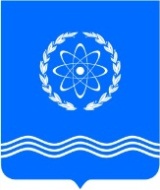 ОБНИНСКОЕ ГОРОДСКОЕ СОБРАНИЕГОРОДСКОГО ОКРУГА «ГОРОД ОБНИНСК»Р Е Ш Е Н И Е № ___проектг. Обнинск                            	                             23 сентября  2014 годаО внесении изменений и дополнений  в Устав муниципального образования  «Город Обнинск», утвержденный решением городского Собрания  от 04.07.2006  № 01-24 В соответствии с Федеральным законом «Об общих принципах организации местного самоуправления в Российской Федерации» № 131-ФЗ от 06.10.2003,  Обнинское городское СобраниеРЕШИЛО:Внести в Устав муниципального образования «Город Обнинск», утвержденный решением городского Собрания  от 04.07.2006 № 01-24,  следующие изменения и дополнения:1. В пункте 1 статьи 8:а) подпункт 1) изложить в редакции:«1) составление и рассмотрение проекта бюджета города, утверждение и исполнение бюджета города, осуществление контроля за его исполнением, составление и утверждение отчета об исполнении бюджета города;»;б) подпункт 27) изложить в редакции:«27) присвоение адресов объектам адресации, изменение, аннулирование адресов, присвоение наименований элементам улично-дорожной сети (за исключением автомобильных дорог федерального значения, автомобильных дорог регионального или межмуниципального значения), наименований элементам планировочной структуры в границах городского округа, изменение, аннулирование таких наименований, размещение информации в государственном адресном реестре;»;в) подпункт 37) изложить в редакции: «37) оказание поддержки гражданам и их объединениям, участвующим в охране общественного порядка, создание условий для деятельности народных дружин;»;2. Пункт 1 статьи 8.1. дополнить дефисом следующего содержания:«- предоставление гражданам жилых помещений муниципального жилищного фонда по договорам найма жилых помещений жилищного фонда социального использования в соответствии с жилищным законодательством.».3. В пункте 2 статьи 13 слова «может проводиться» заменить словом «проводится»;4.  Дефис второй пункта 2 статьи 31 признать утратившим силу.Решение подлежит официальному опубликованию после его государственной регистрации и вступает в силу после его официального опубликования.Глава городского самоуправления, Председатель городского Собрания                                                                 В.Н. Савин2 - в дело    1 – прокуратура                                         1 – правовое управление Администрации города 1 – общий отдел Администрации города1 – управление финансов по городу Обнинску1 – КСП1 – ООО Фирма «Земля-Сервис»1 – МБУ «Централизованная библиотечная система»